附件2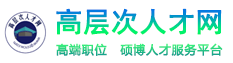 广西经贸职业技术学院2023年公开招聘非实名人员控制数工作人员报名登记表  应聘岗位名称：备注： 1、本表须用A4纸双面打印；2、表中填写内容不得涂改；3、表中“本人签名”处须本人手写；姓   名性  别性  别性  别出生年月出生年月贴2寸照片籍   贯民  族民  族民  族政治面貌政治面貌贴2寸照片参加工作时间职称名称/获取时间职称名称/获取时间职称名称/获取时间贴2寸照片健康状况身高（cm）身高（cm）身高（cm）婚姻状况婚姻状况贴2寸照片最高学历最高学位毕业时间及学校毕业时间及学校毕业时间及学校所学专业所学专业教育类别全日制□   非全日制□全日制□   非全日制□全日制□   非全日制□全日制□   非全日制□全日制□   非全日制□是否应届毕业生是否应届毕业生是□  否□是□  否□是□  否□是□  否□现工作单位/职务居民身份证号居民身份证号是否编制内人员家庭住址家庭住址档案所在地档案所在地联系人及电话档案所在地联系人及电话档案所在地联系人及电话档案所在地联系人及电话本人联系电话电子邮箱电子邮箱本人学习、工作简历（从高中时填起）（如内容较多，可另外附纸）本人学习、工作简历（从高中时填起）（如内容较多，可另外附纸）本人学习、工作简历（从高中时填起）（如内容较多，可另外附纸）本人学习、工作简历（从高中时填起）（如内容较多，可另外附纸）本人学习、工作简历（从高中时填起）（如内容较多，可另外附纸）本人学习、工作简历（从高中时填起）（如内容较多，可另外附纸）本人学习、工作简历（从高中时填起）（如内容较多，可另外附纸）本人学习、工作简历（从高中时填起）（如内容较多，可另外附纸）本人学习、工作简历（从高中时填起）（如内容较多，可另外附纸）本人学习、工作简历（从高中时填起）（如内容较多，可另外附纸）本人学习、工作简历（从高中时填起）（如内容较多，可另外附纸）本人学习、工作简历（从高中时填起）（如内容较多，可另外附纸）学习经历工作经历起止时间起止时间起止时间起止时间起止时间学习（学校及院系）/工作单位学习（学校及院系）/工作单位学习（学校及院系）/工作单位学习（学校及院系）/工作单位学习（学校及院系）/工作单位从事工作及职务学习经历工作经历学习经历工作经历学习经历工作经历学习经历工作经历学习经历工作经历科研及奖惩情况（如内容较多，可另外附纸）（如内容较多，可另外附纸）（如内容较多，可另外附纸）（如内容较多，可另外附纸）（如内容较多，可另外附纸）（如内容较多，可另外附纸）（如内容较多，可另外附纸）（如内容较多，可另外附纸）（如内容较多，可另外附纸）（如内容较多，可另外附纸）（如内容较多，可另外附纸）家庭主要成员称谓姓名姓名姓名年龄年龄政治面貌政治面貌工作单位及职务工作单位及职务工作单位及职务家庭主要成员家庭主要成员家庭主要成员家庭主要成员承诺：本人承诺以上填报信息真实有效，如有不实，后果由本人自愿承担。如果进入考核阶段，原所在单位无法在1周内配合开展考核，自愿放弃考核机会。承诺：本人承诺以上填报信息真实有效，如有不实，后果由本人自愿承担。如果进入考核阶段，原所在单位无法在1周内配合开展考核，自愿放弃考核机会。承诺：本人承诺以上填报信息真实有效，如有不实，后果由本人自愿承担。如果进入考核阶段，原所在单位无法在1周内配合开展考核，自愿放弃考核机会。承诺：本人承诺以上填报信息真实有效，如有不实，后果由本人自愿承担。如果进入考核阶段，原所在单位无法在1周内配合开展考核，自愿放弃考核机会。承诺：本人承诺以上填报信息真实有效，如有不实，后果由本人自愿承担。如果进入考核阶段，原所在单位无法在1周内配合开展考核，自愿放弃考核机会。承诺：本人承诺以上填报信息真实有效，如有不实，后果由本人自愿承担。如果进入考核阶段，原所在单位无法在1周内配合开展考核，自愿放弃考核机会。承诺：本人承诺以上填报信息真实有效，如有不实，后果由本人自愿承担。如果进入考核阶段，原所在单位无法在1周内配合开展考核，自愿放弃考核机会。承诺：本人承诺以上填报信息真实有效，如有不实，后果由本人自愿承担。如果进入考核阶段，原所在单位无法在1周内配合开展考核，自愿放弃考核机会。承诺：本人承诺以上填报信息真实有效，如有不实，后果由本人自愿承担。如果进入考核阶段，原所在单位无法在1周内配合开展考核，自愿放弃考核机会。承诺：本人承诺以上填报信息真实有效，如有不实，后果由本人自愿承担。如果进入考核阶段，原所在单位无法在1周内配合开展考核，自愿放弃考核机会。承诺：本人承诺以上填报信息真实有效，如有不实，后果由本人自愿承担。如果进入考核阶段，原所在单位无法在1周内配合开展考核，自愿放弃考核机会。承诺：本人承诺以上填报信息真实有效，如有不实，后果由本人自愿承担。如果进入考核阶段，原所在单位无法在1周内配合开展考核，自愿放弃考核机会。本人签名：                    年   月   日本人签名：                    年   月   日本人签名：                    年   月   日本人签名：                    年   月   日本人签名：                    年   月   日本人签名：                    年   月   日本人签名：                    年   月   日本人签名：                    年   月   日本人签名：                    年   月   日本人签名：                    年   月   日本人签名：                    年   月   日本人签名：                    年   月   日资格审查意见□符合岗位应聘条件，通过资格审查。□不符合岗位应聘条件。初审人：            复审人：                         人事部门盖章                                               年   月   日□符合岗位应聘条件，通过资格审查。□不符合岗位应聘条件。初审人：            复审人：                         人事部门盖章                                               年   月   日□符合岗位应聘条件，通过资格审查。□不符合岗位应聘条件。初审人：            复审人：                         人事部门盖章                                               年   月   日□符合岗位应聘条件，通过资格审查。□不符合岗位应聘条件。初审人：            复审人：                         人事部门盖章                                               年   月   日□符合岗位应聘条件，通过资格审查。□不符合岗位应聘条件。初审人：            复审人：                         人事部门盖章                                               年   月   日□符合岗位应聘条件，通过资格审查。□不符合岗位应聘条件。初审人：            复审人：                         人事部门盖章                                               年   月   日□符合岗位应聘条件，通过资格审查。□不符合岗位应聘条件。初审人：            复审人：                         人事部门盖章                                               年   月   日□符合岗位应聘条件，通过资格审查。□不符合岗位应聘条件。初审人：            复审人：                         人事部门盖章                                               年   月   日□符合岗位应聘条件，通过资格审查。□不符合岗位应聘条件。初审人：            复审人：                         人事部门盖章                                               年   月   日□符合岗位应聘条件，通过资格审查。□不符合岗位应聘条件。初审人：            复审人：                         人事部门盖章                                               年   月   日□符合岗位应聘条件，通过资格审查。□不符合岗位应聘条件。初审人：            复审人：                         人事部门盖章                                               年   月   日